Jazykové prostředky: (nejen) expresivitaVideo: Dáme to! Jazykové prostředky1 Výchozí text: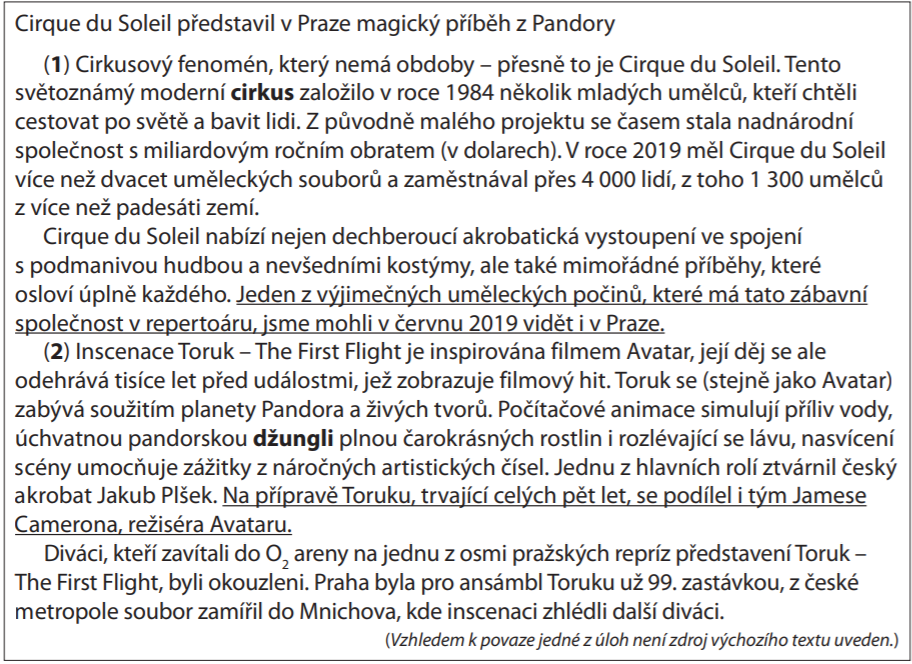 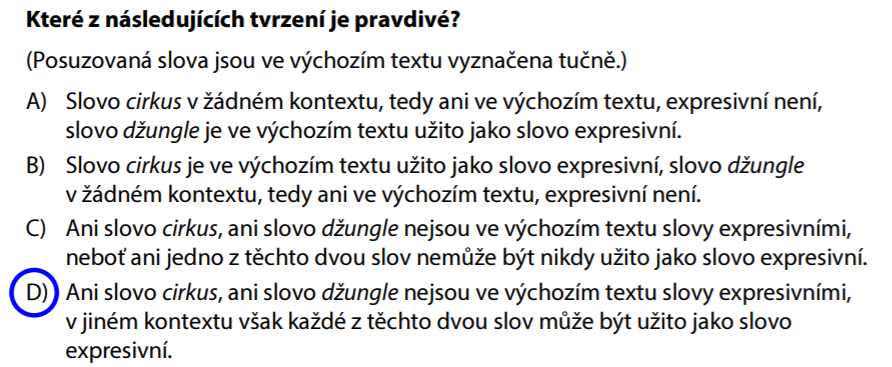 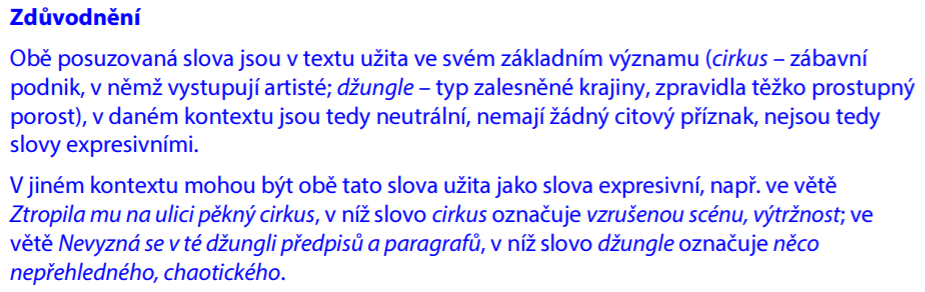 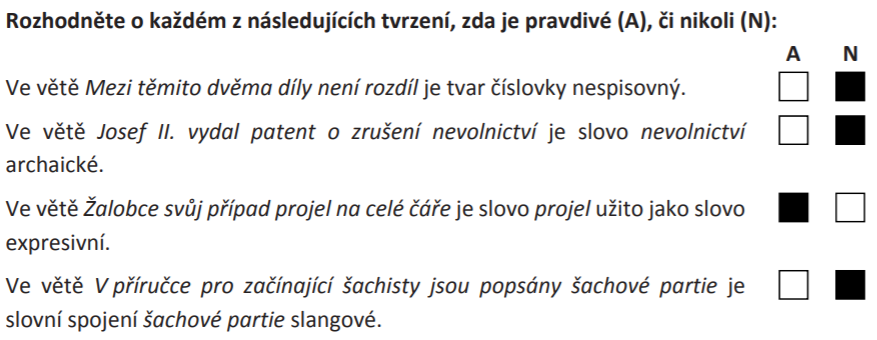 3 Výchozí text: 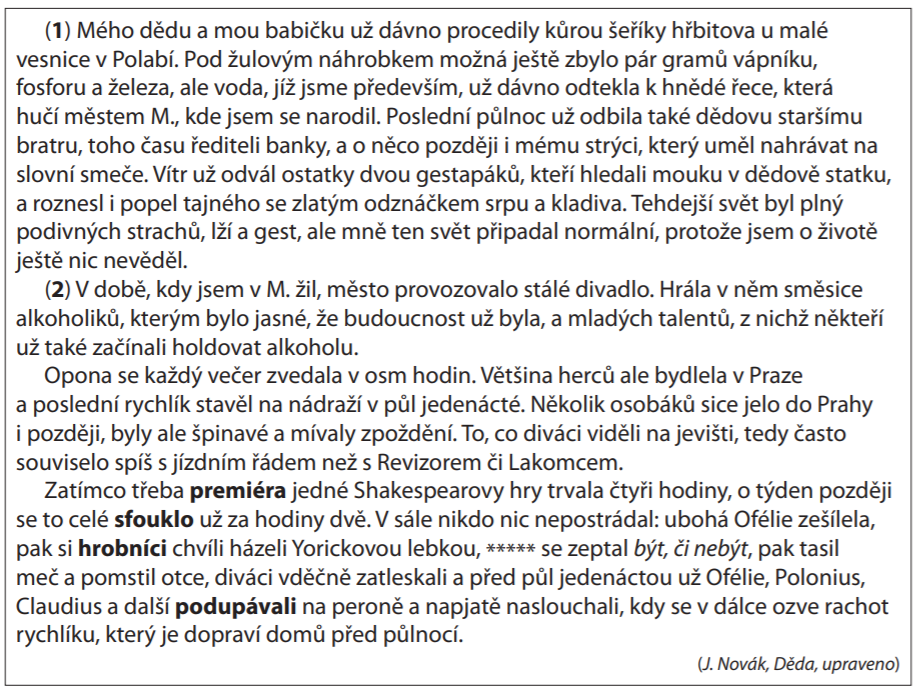 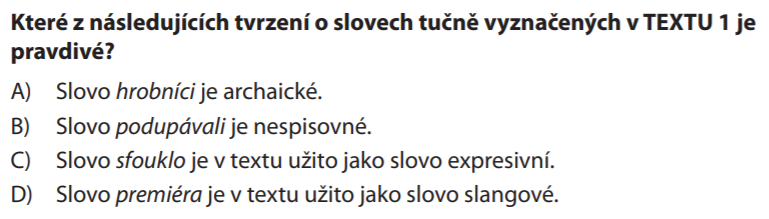 4 Výchozí text: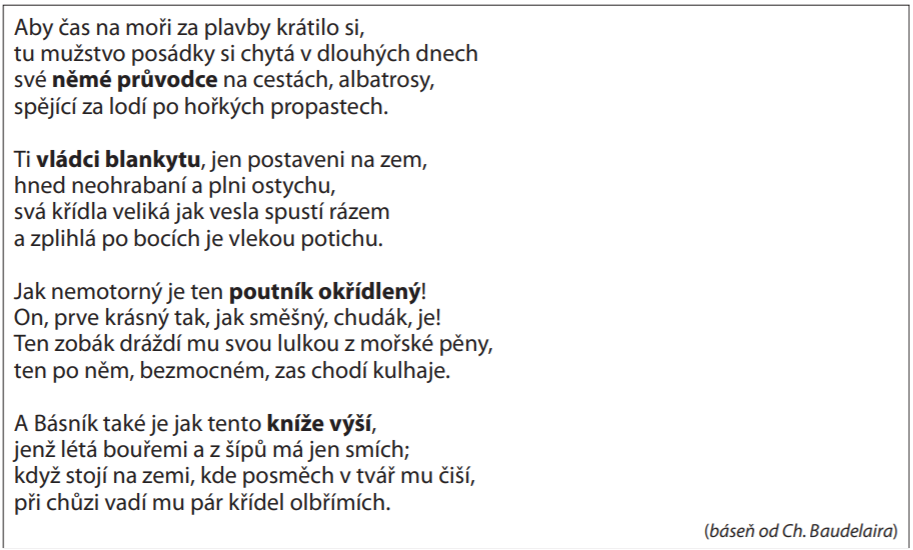 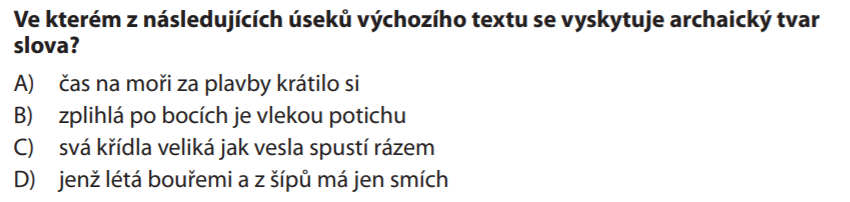 5 Výchozí text: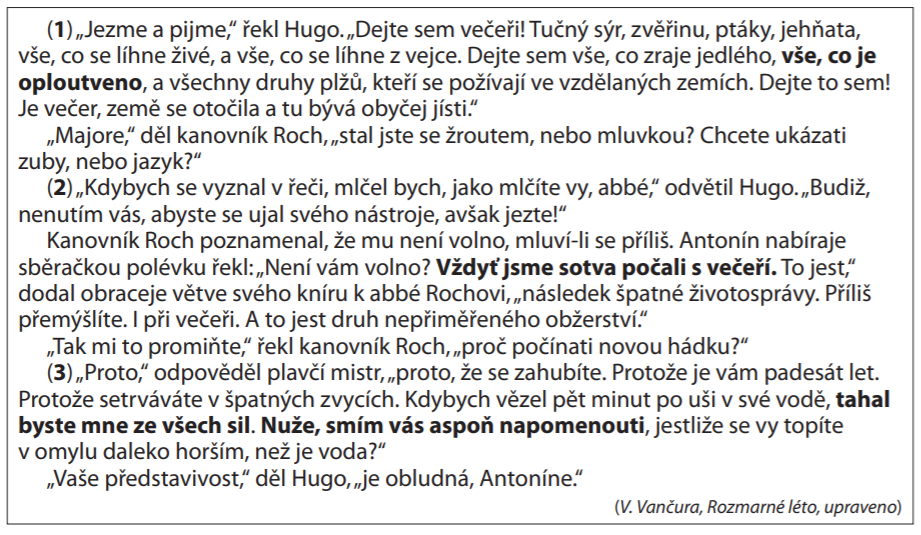 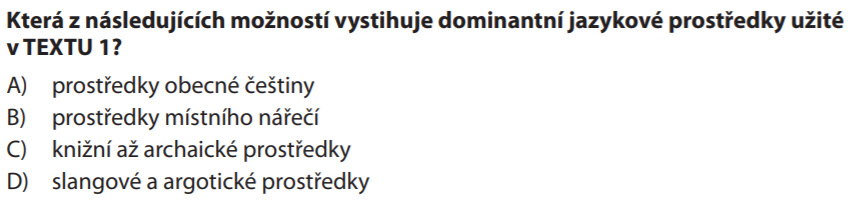 